Nombre de la actividad: Entrega de Insumos y Materiales para huertos caseros y módulos de aves de corral.                                                                                          Actividad: Esta mañana se llevó a cabo el acto de entrega de insumos y materiales para huertos y módulos de aves de corral del proyecto "Fomento de la producción local sostenible en el marco de la reactivación económica" debido a la emergencia del COVID19, junto a nuestro síndico municipal Juan Carlos Rivera Chacón, en representación de nuestro alcalde municipal Dr. José Rigoberto Mejía, líderes comunitarios y familias beneficiadas. Esta vez 50 familias del municipio fueron las beneficiadas, entre ellas, de las comunidades de Reubicación 1, Las Mesas y El Limón.                                                                                                                                                             Fecha: 10 de febrero de 2021.                                                                                               Ubicación: Instalaciones del Parqueo Estadio Gregorio Martínez.                                                                                                        Hora: 8:00am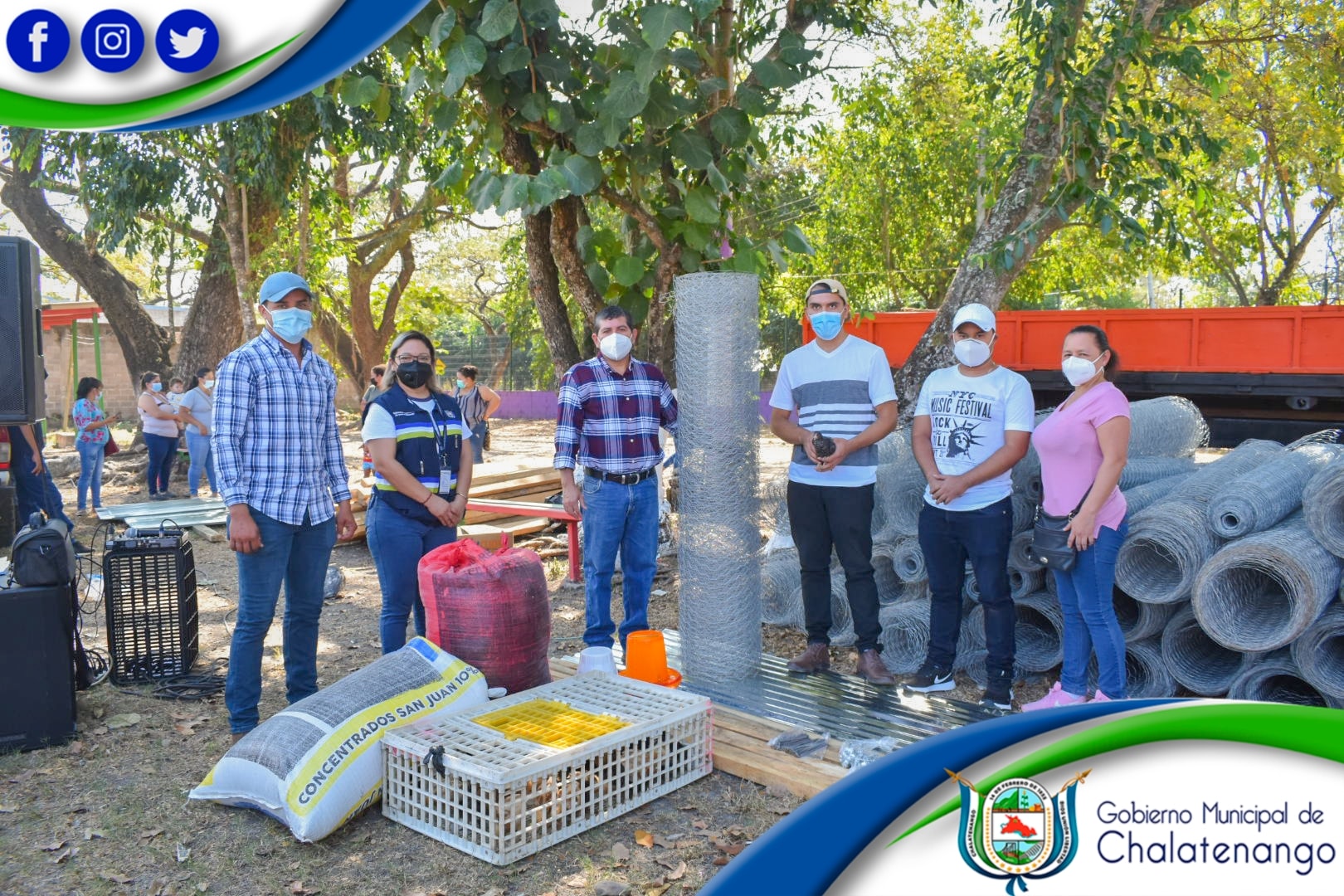 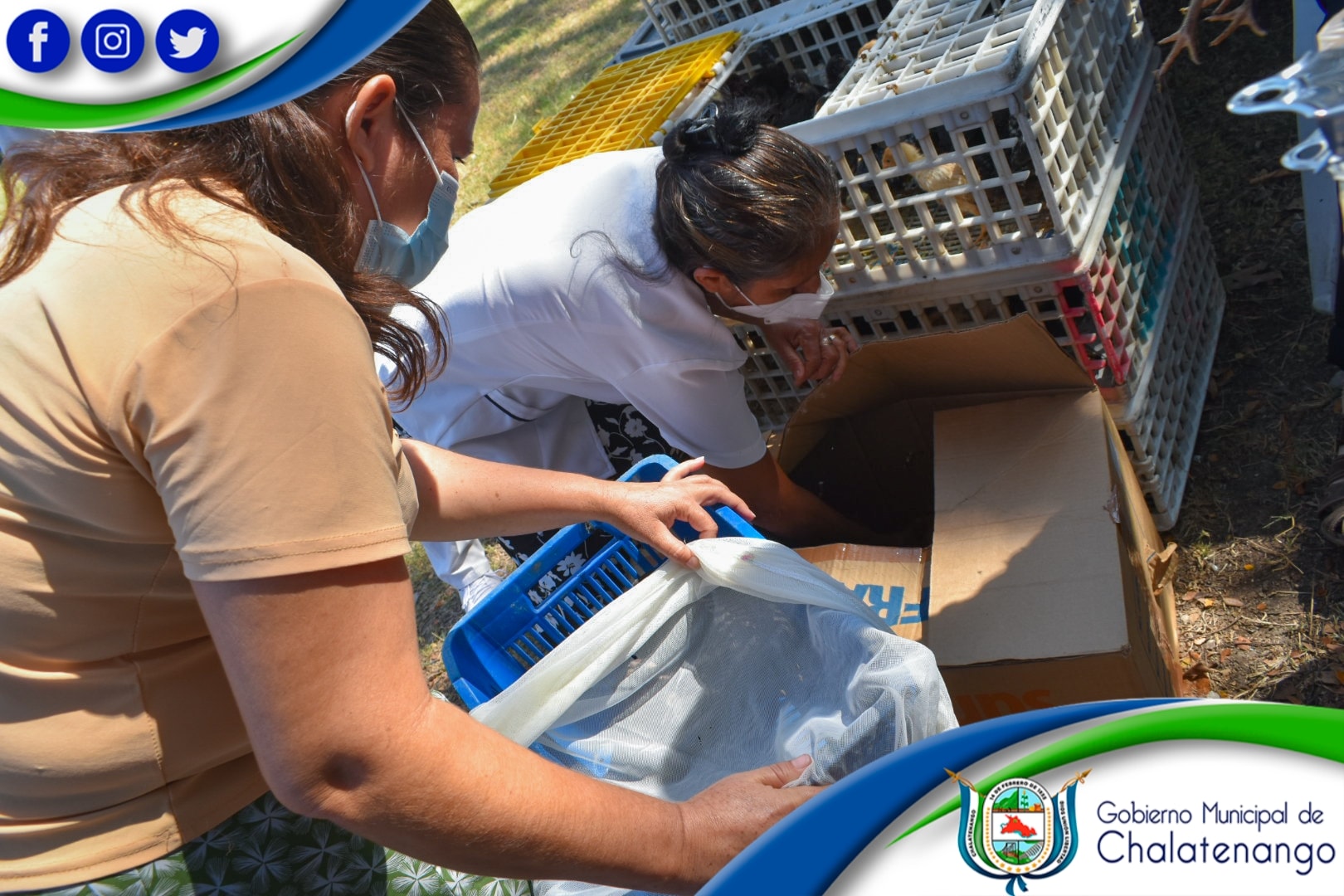 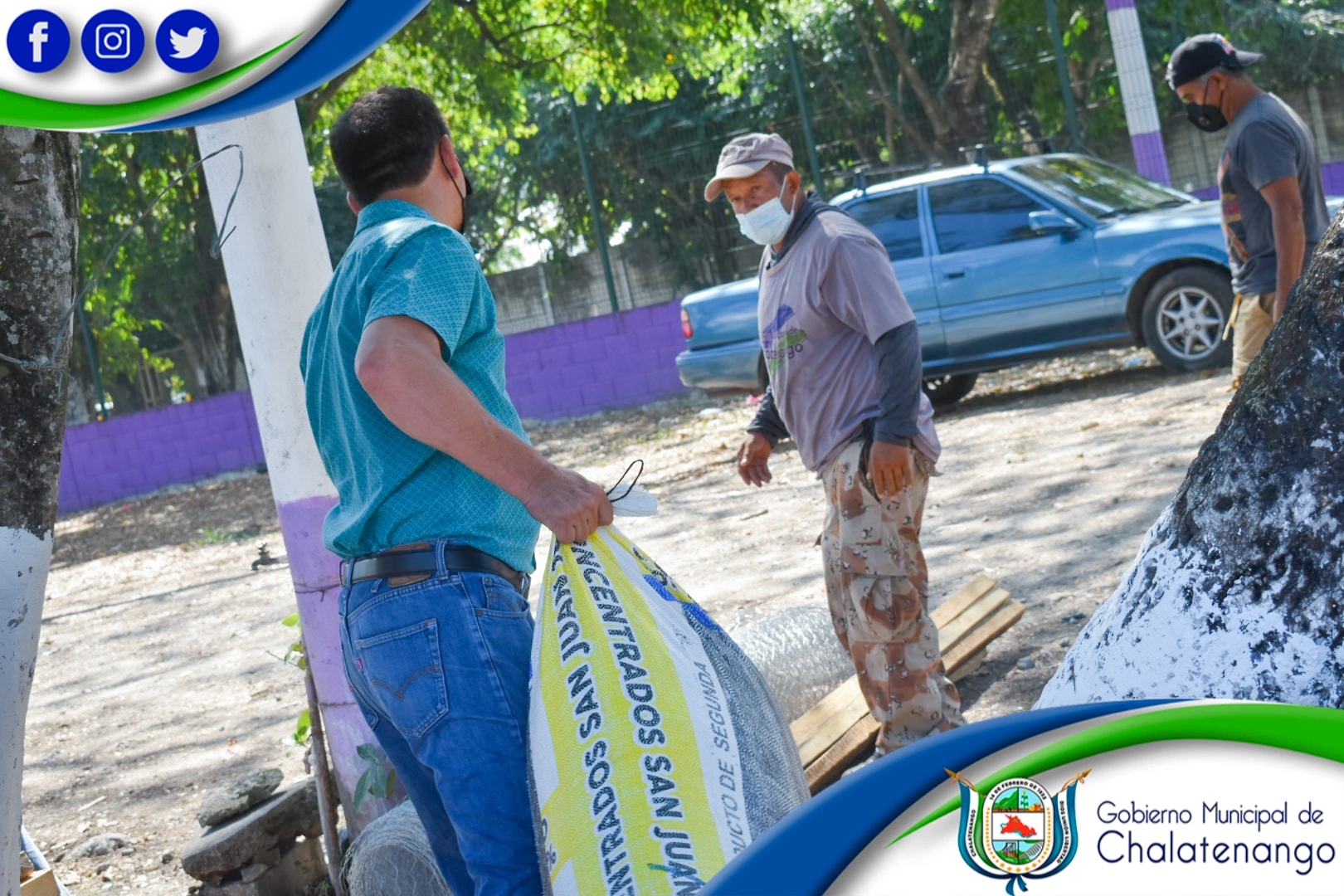 